اعضاء هیات علمی گروه ریاضی محض  که در سال تحصیلی  1403-1402دانشجوی دکتری می پذیرند.     زمان:     کلیه گرایش ها  : سه شنبه 23  و چهارشنبه 24 خردادماه 1402       مکان: دانشکده علوم ریاضی ساعت 8 صبح     توجه : جهت اطلاعات بیشتر به وب سایت   http://mathstat.um.ac.ir  مراجعه گردد. ردیفنام گرایش نام و نام خانوادگیدرجه علمیزمینه تحقیقاتیتعداد دانشجوی قابل پذیرشتصویر1جبر دکتر کاظم خشیارمنش استادجبر جابه‌جایی- گراف‌های جبری- کدگذاری جبریkhashayar@um.ac.ir1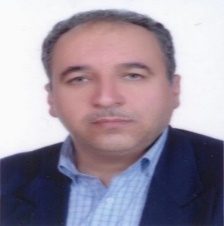 2جبر دکتر احمد عرفانیان استادنظریه گروه ها – گراف های جبریerfanian@um.ac.ir1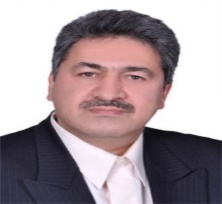 3 آنالیز (هارمونیک کاربردی ) دکتر رجبعلی کامیابی گل استاد انالیز هارمونیک کاربردی - انالیز زمان فرکانس - موجک و قابkamyabi@um.ac.ir3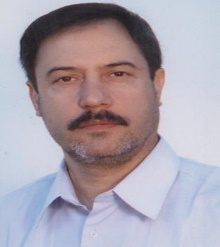 4  هندسه دکتر حمید ترابیدانشیارتوپولوژی جبریh.torabi@um.ac.ir2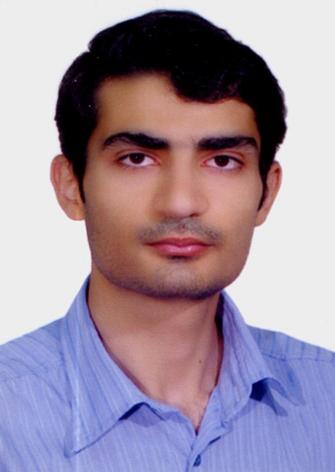 5هندسه دکتر هانیه میرابراهیمی استادیار توپولوژی جبریh_mirebrahimi@um.ac.ir1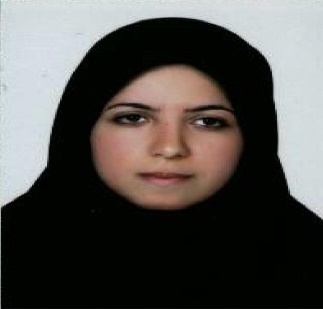 